	II Item de Términos pareados : Relacione correctamente los Nutrientes con sus respectivas                                                          Características 				(11 PUNTOS) 0,5 C/UIII 	Complete el Cuadro comparativo señalando el principal Nutriente que éste posee.										(6 puntos) 1 c/uColegio Técnico Industrial Don Bosco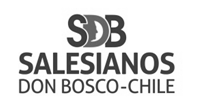 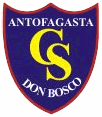 Salesianos AntofagastaDepartamento de CienciasColegio Técnico Industrial Don BoscoSalesianos AntofagastaDepartamento de CienciasColegio Técnico Industrial Don BoscoSalesianos AntofagastaDepartamento de CienciasColegio Técnico Industrial Don BoscoSalesianos AntofagastaDepartamento de CienciasColegio Técnico Industrial Don BoscoSalesianos AntofagastaDepartamento de Ciencias“BUENOS CRISTIANOS Y HONESTOS CIUDADANOS”“BUENOS CRISTIANOS Y HONESTOS CIUDADANOS”“BUENOS CRISTIANOS Y HONESTOS CIUDADANOS”“BUENOS CRISTIANOS Y HONESTOS CIUDADANOS”“BUENOS CRISTIANOS Y HONESTOS CIUDADANOS”TALLER DE NIVELACIÓN DE CIENCIAS PARA LA CIUDADANÍA     <TERCER NIVEL>TALLER DE NIVELACIÓN DE CIENCIAS PARA LA CIUDADANÍA     <TERCER NIVEL>TALLER DE NIVELACIÓN DE CIENCIAS PARA LA CIUDADANÍA     <TERCER NIVEL>TALLER DE NIVELACIÓN DE CIENCIAS PARA LA CIUDADANÍA     <TERCER NIVEL>TALLER DE NIVELACIÓN DE CIENCIAS PARA LA CIUDADANÍA     <TERCER NIVEL>NOMBRE ALUMNON° lista : …….3 añoPje Ideal :32 Pje RealNotaI I Señale los principales Nutrientes que tiene cada uno de los Niveles (1-2-3 y 4)(6 PUNTOS) 1,5 C/UIV Analiza e Interpreta : (9 PTOS) 3 c/ua.	     Hombre : ………………………………     Mujer     : ………………………………b.	     Resp       : ……………………………….c.	     Hombre : ………………………………     Mujer     : ………………………………12345678910111213141516171819202122ProteínasHidratos de carbonoLípidos VitaminasSales mineralesVerdurasFrutasLácteosCarnes , legumbres y huevosGranosAceites